無菸環境類型 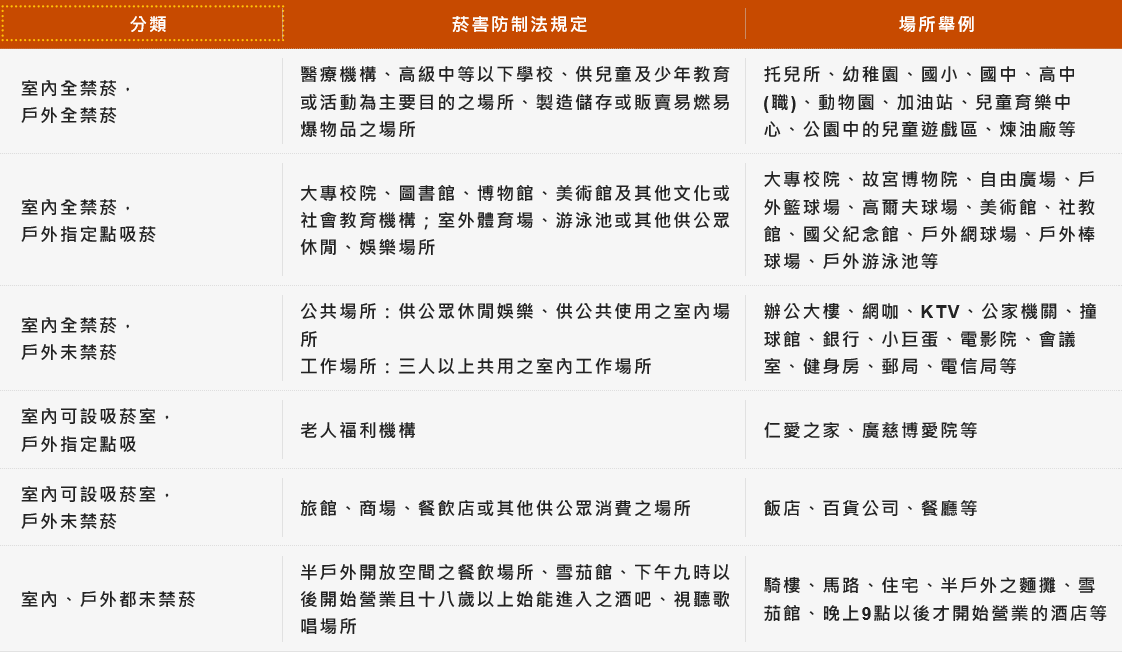 